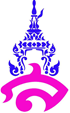 แผนการจัดการเรียนรู้ที่ 3หน่วยการเรียนรู้ที่ 2  อันดับอนันต์และอนุกรมอนันต์		เรื่อง สัญลักษณ์แทนการบวกวิชา คณิตศาสตร์เพิ่มเติม 5  (ค33201)			กลุ่มสาระการเรียนรู้คณิตศาสตร์ชั้นมัธยมศึกษาปีที่ 6  ภาคเรียนที่ 1  		ปีการศึกษา 2560	เวลา 2 คาบ                  ผู้สอน อาจารย์เกตุม  สระบุรินทร์ผลการเรียนรู้	หาลิมิตของฟังก์ชันที่กำหนดให้ได้จุดประสงค์การเรียนรู้	หาลิมิตของฟังก์ชันที่กำหนดให้ได้สาระสำคัญ	ลิมิตของฟังก์ชันสาระการเรียนรู้	ด้านความรู้		- ลิมิตของฟังก์ชันที่กำหนด- ความสมเหตุสมผลของคำตอบจากการคำนวณและการแก้ปัญหาได้ด้านทักษะ/กระบวนการ		- การให้เหตุผล การสื่อสาร การสื่อความหมาย การนำเสนอและการเชื่อมโยงหลักการความรู้ทางคณิตศาสตร์กับศาสตร์อื่นด้านคุณลักษณะอันพึงประสงค์		- มีระเบียบเรียบร้อย รอบคอบ และมีความเชื่อมั่นในตนเองด้านสมรรถนะ		- ความสามารถในการสื่อสาร		- ความสามารถในการคิด 		- ความสามารถในการแก้ปัญหากิจกรรมการเรียนรู้		กิจกรรมนำเข้าสู่บทเรียน	อาจารย์ทบทวนการหาผลบวกของอนุกรมอนันต์ โดยกำหนดโจทย์ต่อไปนี้ให้นักเรียนหาคำตอบ	1)	จงหาผลบวกของ  2 ++++ ...		วิธีทำ   	2 ++++ ...			=	2 ++++ ...				=	2 +			=	2 + + 				=	2 ++			=	2 + 1 +  =  3		ดังนั้น  ผลบวกของอนุกรมนี้คือ 3  	2)	จงหาผลบวกของ  +++ ...		วิธีทำ	+++ ...   				=	+++ ...			=				=	  			=	  			=	2  1  =  1				ดังนั้น  ผลบวกของอนุกรมนี้คือ 1		กิจกรรมพัฒนาผู้เรียน1.  อาจารย์อธิบายว่า ในการเขียนอนุกรมบางอนุกรมค่อนข้างยืดยาว ดังนั้น เพื่อความสะดวก
ในการเขียนอนุกรม จะใช้สัญลักษณ์  (เรียกว่า ซิกมา) แทนการบวกของพจน์ต่างๆ ดังนี้ =  a1+ a2+ a3+ … + an  =  a1+ a2+ a3+ … + an+ …2.  จากสัญลักษณ์ หรือ  ตัวแปร i เรียกว่า ดัชนี ซึ่งจะกำหนดพจน์แรกและพจน์สุดท้ายของอนุกรม เช่น    แทน 1 + 2 + 3 + 4 + 5 + 6  แทน 12+ 22+ 32+ 42+ 52		  แทน 31+ 32+ 33+ ... + 3n+ ...อาจารย์ให้ข้อสังเกตว่า ตัวอักษรที่เป็นดัชนีจะใช้อักษรตัวใดก็ได้ ไม่จำเป็นต้องใช้อักษร i อย่างเดียว เช่น     อาจเขียนเป็น    หรือ  นอกจากนี้ ดัชนีก็ไม่จำเป็นต้องเริ่มจาก 1 เสมอไปเช่น      =  102+ 112+ 122+ 132+ 142   =  (40+5) + (41+5) + (42+5)3.  อาจารย์ให้นักเรียนศึกษาสมบัติของ    ในหนังสือเรียน และสรุปสูตรเกี่ยวกับผลบวก n พจน์แรกของอนุกรมที่มักจะใช้เสมอ ดังนี้  =  (n+1)=  (n+1)(2n+1)=  =  4.  อาจารย์ยกตัวอย่างต่อไปนี้เพิ่มเติมจากในหนังสือเรียน1)  จงหาค่าของ  (4i3 6i2+ 2i  5)วิธีทำ (4i3 6i2+ 2i  5)  =  4 + =  4n3 6n2+ 2n  5n=  			       =  =  n2(n+1)(n+1)  n(n+1)(2n+1) + n(n+1)  5n=  (n+1)[n2(n+1)  n(2n+1) + n]  5n=  (n+1)(n3+ n2 2n2 n + n)  5n=  (n+1)(n3 n2)  5n=  n2(n+1)(n  1)  5n=  n2(n2 1)  5n=  n4 n2 5n=  n(n3 n  5)2)  จงหาผลบวกของอนุกรมต่อไปนี้ถึง n พจน์  13 + 25 + 37 + 49 + ...วิธีทำ  13 + 25 + 37 + 49 + ...พิจารณาลำดับ  1, 2, 3, 4, ... เป็นลำดับเลขคณิต มีพจน์ที่ n ของลำดับ an  =  1 + (n  1)1  =  n พิจารณาลำดับ  3, 5, 7, 9, ... เป็นลำดับเลขคณิต มีพจน์ที่ n ของลำดับ an  =  3 + (n  1)2  =  2n + 1ดังนั้น  พจน์ที่ n ของลำดับ 13 + 25 + 37 + 49 + ...  คือan  =  n(2n + 1)an  =  2n2+ nan  =  2n2+ n=  2  (n + 1)(2n + 1) +(n + 1)= = = = = (n + 1)(4n + 5)ดังนั้น ผลบวก n พจน์ของอนุกรม 13 + 25 + 37 + 49 + ... เท่ากับ(n + 1)(4n + 5)5.  อาจารย์ให้นักเรียนแบ่งกลุ่มทำกิจกรรม กลุ่มละ 3 ข้อ ภายในเวลาที่กำหนด สำหรับโจทย์ข้อที่ยาก อาจารย์ควรให้คำแนะนำเบื้องต้นในการแก้ปัญหา (ศึกษาได้จากส่วนเฉลย) เมื่อทุกกลุ่มทำเสร็จแล้ว นำคำตอบมาอภิปรายร่วมกัน		กิจกรรมรวบยอด	อาจารย์และนักเรียนร่วมกันทบทวนสมบัติของ   และการใช้   หาผลบวกสื่อ/แหล่งการเรียนรู้	- แบบฝึกหัด หนังสือเรียน วิชาคณิตศาสตร์เพิ่มเติม เล่ม 6 สสวท	- บทเรียนออนไลน์ใน www.elsd.ssru.ac.th/ketum.saการวัดและการประเมินบันทึกหลังการสอนแผนการจัดการเรียนรู้ที่ 3ผลการสอน............................................................................................................................................................................................................................................................................................................................................................................................................................................................................................................................................................................................................................................................................ปัญหาและอุปสรรค............................................................................................................................................................................................................................................................................................................................................................................................................................................................................................................................................................................................................................................................................ข้อเสนอแนะ.........................................................................................................................................................................................................................................................................................................................................................................................................................................................................................................ลงชื่อ..............................................			 				 (อาจารย์เกตุม     สระบุรินทร์)							อาจารย์ผู้สอนความเห็นของหัวหน้ากลุ่มสาระการเรียนรู้.........................................................................................................................................................................................................................................................................................................................................................................................................................................................................................................ลงชื่อ..............................................							     (อาจารย์น้ำผึ้ง    ชูเลิศ)							หัวหน้ากลุ่มสาระการเรียนรู้ความเห็นของรองผู้อำนวยการฝ่ายวิชาการ.........................................................................................................................................................................................................................................................................................................................................................................................................................................................................................................                                                                     ลงชื่อ..............................................	 					          (อาจารย์ ดร.สุดารัตน์     ศรีมา)							  รองผู้อำนวยการฝ่ายวิชาการเป้าหมายหลักฐานเครื่องมือวัดเกณฑ์การประเมินด้านความรู้- สมบัติของ   และการใช้   หาผลบวก- ความสมเหตุสมผลของคำตอบจากการคำนวณและการแก้ปัญหาได้1. สังเกตจากการซักถาม การแสดง ความคิดเห็น การให้ข้อเสนอแนะ และการอภิปรายร่วมกัน2. ตรวจผลการปฏิบัติตามใบงานที่   1 ลำดับจำกัด และลำดับอนันต์3. ตรวจผลการทำแบบฝึกหัด- แบบฝึกหัด- แบบทดสอบ- เอกสารประกอบการเรียน บทเรียนออน์ไลน์ตรวจสอบความถูกต้องของวิธีทำและคำตอบด้านทักษะ/กระบวนการ- การให้เหตุผล การสื่อสาร การสื่อความหมาย การนำเสนอและการเชื่อมโยงหลักการความรู้ทางคณิตศาสตร์กับศาสตร์อื่น1. สังเกตพฤติกรรมขณะทำงานร่วมกับกลุ่ม2. ประเมินพฤติกรรมตามรายการด้านคุณธรรม จริยธรรมและค่านิยม– แบบประเมินพฤติกรรมขณะทำงานร่วมกับกลุ่ม– แบบประเมินด้านคุณธรรม จริยธรรม และค่านิยมผ่านเกณฑ์เฉลี่ย 3 ขึ้นไปเป้าหมายหลักฐานเครื่องมือวัดเกณฑ์การประเมินด้านคุณลักษณะอันพึงประสงค์- มีระเบียบเรียบร้อย รอบคอบ และมีความเชื่อมั่นในตนเอง1. สังเกตพฤติกรรมการสื่อสารการเชื่อมโยงหลักการความรู้ ทางคณิตศาสตร์2. ประเมินพฤติกรรมตามรายการประเมินด้านทักษะ/กระบวนการ3. สังเกตขณะการปฏิบัติตามใบงานที่ 1 ลำดับจำกัดและลำดับอนันต์4. สังเกตขณะทำแบบฝึกหัด- – แบบประเมินด้านทักษะ/  กระบวนการผ่านเกณฑ์เฉลี่ย 3 ขึ้นไปด้านสมรรถนะ- ความสามารถในการสื่อสาร- ความสามารถในการคิด- ความสามารถในการแก้ปัญหา- แบบฝึกหัด - บทเรียนออนไลน์- แบบฝึกหัด - บทเรียนออนไลน์ผ่านเกณฑ์เฉลี่ย 3 ขึ้นไป